Improvement What makes an effective Quality Improvement Manager? A qualitative study in the New Zealand Health System (BMC Health Services Research, Jan 2022)How To Hospital: barriers to developing a patient ‘Hospital Survival Guide’ to support information transfer during ward-rounds on the patient journey from admission to hospital to discharge (BMJ Open Quality, Jan 2022)Quality improvement project to improve blood test time to results on the acute surgical unit in North Devon District Hospital (BMJ Open Quality, Jan 2022)Quality improvement project to improve patient outcomes by reducing door to CT and door to needle time and increasing appropriate referrals for endovascular thrombectomy (BMJ Open Quality, Jan 2022)The Quintuple Aim for Health Care Improvement: A New Imperative to Advance Health Equity (JAMA, Jan 2022)What counts as a voiceable concern in decisions about speaking out in hospitals: A qualitative study (Journal of Health Services Research & Policy, Jan 2022)A Quality Improvement Initiative to Improve Patient Safety Event Reporting by Residents (Pediatric Quality & Safety, Jan 2022)Patient InvolvementWhat Does Good Community and Public Engagement Look Like? Developing Relationships With Community Members in Global Health Research (Frontiers in Public Health, Jan 2022)Terms of engagement for working with patients in a person-centred partnership: A secondary analysis of qualitative data (Health and Social Care in the Community, Jan 2022)Voices and stories are central to improving healthcare (The BMJ, Jan 2022)How does the health and care system hear from people and communities? (The Kings Fund, Jan 2022)Integrated CareLocal government governance explained (Good Governance Institute, Jan 2022)The road ahead 2022: Finding a new practicality through uncertain times (National Council for Voluntary Organisations, Jan 2022)Integration and innovation in action: community capacity (NHS Confederation, Jan 2022)Integrating health and social care: seven steps for success (The Conversation, Jan 2022)Some positive news for integrating GP practices with hospital trusts (The Strategy Unit, Feb 2022)Strategy The impact of management on hospital performance (Fiscal Studies, Jan 2022)How better use of data can help address key challenges facing the NHS (Health Foundation, Jan 2022)Beyond demoralised: Listening and responding to NHS frontline staff is everyone’s business (Improvement Academy, Jan 2022)Is the NHS overmanaged? (NHS Confederation, Jan 2022)NHS 111 mental health triage service (NHS Confederation, Jan 2022)Key facts and figures about the NHS (The Kings Fund, Jan 2022)The Covid-19 vaccination programme: Trials, tribulations and successes (The Kings Fund, Jan 2022)Qualitative study of candidacy and access to secondary mental health services during the COVID-19 pandemic (THIS Institute, Jan 2022)5. TechnologyHow can the NHS balance long-term digital transformation goals with more immediate and mounting pressures? (Health Tech Digital, Jan 2022)Making the right technology decisions – a guide (NHS Providers, Jan 2022)6. Events & TrainingHSJ Patient Safety Awards – deadline 8 April 2022Q Exchange Funding Opportunity – applications open 15 February 2022Health Foundation funding and opportunities in 2022 (Health Foundation, Jan 2022)Leading with compassion and kindness in health and social care (free virtual course, The Kings Fund)Collaborative Working in a Remote Team (free virtual course, University of Leeds)Improvement Fundamentals (free ongoing virtual courses, NHS England)Free online physical health & wellbeing platform, from BMF Human Performance (free for NHS staff)Move-Assure: Dance for Mental Wellbeing (free for anyone working in the NHS and Social Care) Nourish: self-care tools for parents (Nourish Premium Free for NHS Employees until end April 2022)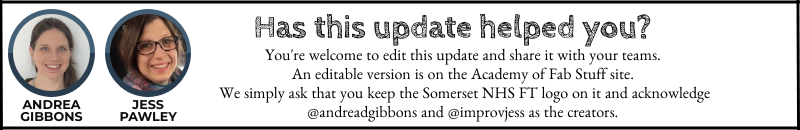 